TASK EXPECTATION SHEETOutcome 1:“On completion of this unit the student should be able to apply the problem-solving methodology and use appropriate software tools to create data visualisations that meet users’ needs.”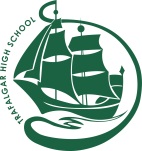 Unit 1 Information Technology ApplicationsOutcome 1TASK COMPONENTMARKS ALLOCATEDTASK 1: SPREADSHEET SOLUTION (marks)1Design of the solution and output Layout of proposed solution worksheet3Layout of Chart for each catchment area3Layout of Chart to compare all catchment areas3Layout of chart to use water wisely32Completion of SpreadsheetsCorrect use of formula to calculate percentage2Correct use of formula to return usage classification2Correct use of validation where appropriate (include at least two techniques)53Development and testing of spreadsheet solutionUse of basic  spreadsheet features and functions  (cell formatting, inputting data, basic formulas, charting, sort,)3Use of advanced spreadsheet features where appropriate (LOOKUP tables, IF statements, absolute & relative cell references, naming ranges, advanced charting etc)3Graphic Representations1. Water level variance for each catchment area52. Water level variance of all catchment areas at once 53. Graphic for using water wisely54Functionality TestingCompletion of a test plan5Evidence of relevant tests conducted55ReportStatement of requirements and how you will meet these (identify data required)5Annotations to explain software functions used (include validation techniques)5Annotations to explain presentation features used (include at least two formatting conventions used)5Screen Prints of file storage evidencing appropriate naming and storage3Explanation of why the solutions, including graphic representations, are suited to the purpose.575